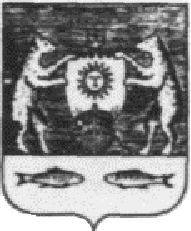 Российская ФедерацияСовет  депутатов Борковского сельского поселенияНовгородского района Новгородской областиРЕШЕНИЕот 27.04.2018 г. № 12д.БоркиО внесении изменений в Положение о порядке управления и распоряжения имуществом  Борковского сельского поселения, утвержденного решением Совета депутатов Борковского сельского поселения от 18.04.2017 г. № 13В соответствии с Федеральным законом от 06.10.2003 № 131-ФЗ «Об общих принципах организации местного самоуправления в Российской Федерации», Федеральным законом от 21.12.2001 № 178-ФЗ «О приватизации государственного и муниципального имущества», Федеральным законом от 26.07.2005 № 135-ФЗ «О защите конкуренции», Уставом Борковского сельского поселения, протестом прокурора Новгородского района от 12.03.2018 г. № 7-02-18Совет депутатов Борковского сельского поселенияРЕШИЛ:1. 3. Абзац 1 пункта 5.6. Положения о порядке управления и распоряжения имуществом Борковского сельского поселения, утвержденного решением Совета депутатов Борковского сельского поселения от 18.04.2017 г. № 13 изложить в следующей редакции:«Муниципальное имущество может передаваться физическим и юридическим лицам в аренду, безвозмездное пользование, доверительное управление путем заключения данных договоров  и иных договоров, предусматривающих переход прав и (или) пользования в отношении муниципального имущества, не закрепленного на праве хозяйственного ведения или оперативного управления по результатам конкурсов или аукционов на право заключения этих договоров, за исключением случаев, предусмотренных Федеральным законом от 26 июля 2006 № 135-ФЗ «О защите конкуренции».2. Абзац 6 пункта 5.7. Положения о порядке управления и распоряжения имуществом Борковского сельского поселения, утвержденного решением Совета депутатов Борковского сельского поселения от 18.04.2017 г. № 13 изложить в следующей редакции:«Информационное сообщение о продаже муниципального имущества, содержащее установленные действующим законодательством сведения, подлежит опубликованию в муниципальной газете «Борковский вестник», на официальном сайте Администрации Борковского сельского поселения в сети Интернет и официальном сайте Российской Федерации в сети Интернет для размещения информации о проведении торгов: http://www.torgi.gov.ru, не менее чем за тридцать дней до дня осуществления продажи указанного имущества, если иное не предусмотрено  действующим законодательством. Администрация  Борковского сельского поселения вправе установить перечень дополнительных сведений, которые также подлежат обязательному опубликованию».3. Абзац 7 пункта 5.7. Положения о порядке управления и распоряжения имуществом Борковского сельского поселения, утвержденного решением Совета депутатов Борковского сельского поселения от 18.04.2017 г. № 13 изложить в следующей редакции:«Решение об условиях приватизации муниципального имущества размещается в открытом доступе в муниципальной газете «Борковский вестник», на официальном сайте Администрации Борковского сельского поселения в сети Интернет и официальном сайте Российской Федерации в сети Интернет для размещения информации о проведении торгов: http://www.torgi.gov.ru в течение десяти дней со дня принятия этого решения.»4. Опубликовать настоящее решение в муниципальной газете «Борковский вестник» и разместить на официальном сайте Администрации Борковского сельского поселения в информационно - телекоммуникационной сети «Интернет» по адресу: www.borkiadm.ru.Председатель Совета депутатовБорковского сельского поселения		 	                         	С.Г. Иванова